Сводный перечень мероприятий Калужской епархии,посвященных Дню православной книги 2021 г.№Название мероприятия. Тип мероприятия (например, урок, спектакль, концерт, беседа, телепередача и др.)Краткая аннотация мероприятия или программа (300-400 знаков)Дата и время проведения. Например,30.03.2021. 18:00Категории участников мероприятия (аудитория). Например, школьники, студенты, педагоги, военнослужащие и т.д.Примерноекол-во участниковМесто проведения мероприятия (точный адрес)Город (поселок, деревня и т.д.). Район.  Дом/корпус. Организаторы и ответственные исполнители (Ф.И.О., должность, телефон, e-mail)Фото-анонс: логотип праздника, фото участников и т.п.Ссылки на СМИ, где будет размещена информация1.Областной дистанционный творческом детский конкурс «Научи своё сердце добру» к 800-летию Александра Невского в рамках празднования  Дня православной книгиКонкурс проводится ГКУК КО «Калужская областная детская библиотека» при поддержке Министерства культуры Калужской области и Калужской епархииКонкурс проводится с февраля по март 2021 года. Объявление итогов 15 марта 2021 годаДети в возрасте 12 – 14 лет.50г. Калуга, ул. Ленина, 74ГКУК КО «Калужская областная детская библиотека»Жигайлова Ирина Александровна, заместитель директора по библиотечной работе ГКУК КО «Калужская областная детская библиотека». Тел. 8(4842)22-59-15 Жукова Александра Петровна, главный библиотекарь. Тел. 8(4842)57-52-42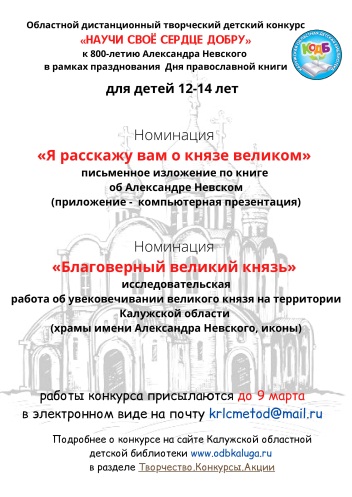 2.День православной книги в КОНБ им. В.Г. БелинскогоКОНБ им. В.Г. Белинского, совместно с Отделом по культуре Калужской епархии проводит тематический творческий вечер и выставку православной литературы18 марта 202114:30Писатели, поэты, литераторы г. Калуги, научные сотрудники библиотеки, обучающиеся средних школ г. Калуги100г. Калуга, ул. Луначарского, 6КОНБ им. В.Г. БелинскогоИерей Николай Жерздев, руководитель Отдела по культуреkultura@eparhia-kaluga.ru1 благочиние (Боровский район)1 благочиние (Боровский район)1 благочиние (Боровский район)1 благочиние (Боровский район)1 благочиние (Боровский район)1 благочиние (Боровский район)1 благочиние (Боровский район)1 благочиние (Боровский район)1 благочиние (Боровский район)Встреча в Боровской районной библиотекеВстреча с сотрудниками и читателями библиотеки. Передача в дар библиотеке комплекта православной литературы.12-14  марта (дата уточняется)Сотрудники и читатели библиотекиГ. Боровск пл. Ленина д.2Ответственный – протоиерей Димитрий ОрловВстреча с учителями школы №5 г. БалабановоПрограмма встречи уточняетсяОтветственный –протоиерей АНТОНИЙ СомикМероприятие в музее г. БалабановоПрограмма встречи уточняетсяИеромонах Макарий (Комогоров)2 благочиние (Жуковский район)2 благочиние (Жуковский район)2 благочиние (Жуковский район)2 благочиние (Жуковский район)2 благочиние (Жуковский район)2 благочиние (Жуковский район)2 благочиние (Жуковский район)2 благочиние (Жуковский район)2 благочиние (Жуковский район)1.«День православной книги»Кинопросмотр, беседа прот. ФедораВ Доме Культуры села Истье будет организован просмотр документального фильма «Гоголь». Настоятель местной православной религиозной организации прихода в честь иконы Божией Матери «Всецарица» д. Миньково проведёт беседу с участниками мероприятия. Людям будут розданы православные книги в подарок 14.03.2021. 16:00Школьники, студенты, пенсионеры.20Муниципальное казенное учреждение культурыАдминистрация МО «Сельское поселение село Истье»,с. Истье, ул. Совхозная, д.15 Жуковский район, с. Истье, ул. Совхозная д.15.Прот. Федор Борисович Сапунов,8-905-576-30-80sapunov.fedor@yandex.ruАндреева Светлана Анатольевна, зав. Отделом культурыs.a.andreeva@yandex.ru Тел (48432)22-0-40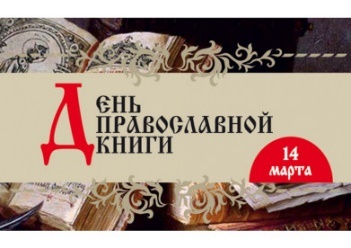 2.	Круглый стол «Испокон века книга растит человека»презентация "Книга и духовно-нравственное воспитание в ДОО".15 мартаЗаведующий детского сада, заместитель заведующего по ВМР, педагоги 16 человекМБДОУ «Детский сад № 4 «Сказка»Г. ПротвиноЗаведующая МБДОУ «Детский сад № 4 «Сказка» Мажуго Л.3.Выставка«Русь святая, Русь православная»Книжная выставка. Беседа: Первопечатник Иван Федоров.Мастер-класс: Книжки – малышки своими руками.17 мартаВоспитанники с 1,5 до 7 лет199 человекМБДОУ «Детский сад № 4 «Сказка»Г. ПротовиноЗаведующая МБДОУ «Детский сад № 4 «Сказка» Мажуго Л.Урок: Православной книгиБеседа священника, доклады детей о первопечатнике на Руси12 мартаУчащиеся 6-го класса СОШ №1 г. Жукова,Педагоги, работники библиотеки24 человекаГородская детская библиотекаГ. ЖуковИерей Александр ГольцовПраздник православной книгиВикторина, беседа, чаепитие7 мартаВоскресные школы храмов Арх. Михаила и ТиБМ, педагоги, родители30 человекВоскресная школа храма ТиБМГ. ЖуковИерей Александр Гольцов, Андрияко И. А.6.Статья в районной газете «Жуковский Вестник»Статья в газете о празднике Православной книги13-14 мартаРедакция газеты, священник, пишущий текстЧитатели районной газетыИерей Виталий Денисов4 благочиние (Малоярославецкий район)4 благочиние (Малоярославецкий район)4 благочиние (Малоярославецкий район)4 благочиние (Малоярославецкий район)4 благочиние (Малоярославецкий район)4 благочиние (Малоярославецкий район)4 благочиние (Малоярославецкий район)4 благочиние (Малоярославецкий район)4 благочиние (Малоярославецкий район)1.Экспозиция Малоярославецкого музейно- выставочного центра им. И.А.Солдатенкова, посвященная отечественной православной культуре.Экспозиция знакомит с богослужебными книгами, святоотеческой литературой 18-20 веков. В экспозиции представлены уникальные издания Евангелие и жития Святых 19 века. Представлена и церковная периодические издания, епархиальные ведомости. На беседы  приглашается священнослужитель по согласованию с благочинным 4-го округа.Расширенная экспозиция работает с 1.02.21 г.  по 1.04.21.Школьники, студенты, учителя  гуманитарных предметов, посетители интересующиеся православной литературой и искусством750Малоярославецкий музейно- выставочный центр им. И.А.СолдатенковаКалужская область, г. Малоярославец, ул. Российских Газовиков, д.13Образовательные учреждения Малоярославецкого районаУчреждения культуры Малоярославецкого района Благочиние.Малоярославецкий район, г. Малоярославец ул. Российских газовиков д.13Ответственный : директор : Ячник Н.Е. 8(48431)3-10-58mmvc13@mail.ruОтветственные: учителя ОПК2.Цикл лекционных занятий для  школьников«Что написано пером…»Включает в себя разделы:1.Возникновение письменности. 2.«Язык – носитель информации о культуре государства».3.«Апостол»- первая датированная книга изданная И. Федоровым и П. Мстиславцем».4 .Книжная иллюстрация. Виды орнамента. Красная строка.(На примере книжного фонда музея)Согласно плана занятийШкольники -начальные классы,  школьники обучающиеся в православной гимназии Малоярославца250Малоярославецкий музейно- выставочный центр им. И.А.СолдатенковаКалужская область, г. Малоярославец, ул. Российских газовиков д.13Образовательные учреждения Малоярославецкого района.г. Малоярославец ул. Российских газовиков д.13Ответственный : директор Ячник Н.Е.8(48431)3-10-58mmvc13@mail.ru3.Беседа священнослужителей благочиния,коллекционера-фалериста С.Н. Степанова«Исторический портрет «Александр Невский:Жизнь, ставшая житием»Оценка роли А. Невского в защите православной веры «как нравственно-политической силы русского народа», без которой было невозможно возникновение Русского государства.16.03 в 15.00Беседа рассчитана на различные возрастные и социальные группы.150Малоярославецкий музейно- выставочный центр им. И.А. СолдатенковаКалужская область, г. Малоярославец, ул. Российских газовиков, 13Образовательные учреждения Малоярославецкого района.Благочиние.г. Малоярославец, ул. Российских газовиков д.13Ответственный : директор Ячник Н.Е.8(48431)3-10-58mmvc13@mail.ru5, 11 благочиния (город Калуга)5, 11 благочиния (город Калуга)5, 11 благочиния (город Калуга)5, 11 благочиния (город Калуга)5, 11 благочиния (город Калуга)5, 11 благочиния (город Калуга)5, 11 благочиния (город Калуга)5, 11 благочиния (город Калуга)5, 11 благочиния (город Калуга)1.Тематический урокВ рамках сотрудничества храма и СОШ № 15 г. Калуги священнослужители храма проведут уроки в двух классах12 марта, 2021 г.пятница,12.10Школьники60Муниципальное бюджетное общеобразовательное учреждение СОШ №15 г. Калуги, ул. Фридриха Энгельса, 12г. Калуга протоиерей Сергий Третьяков, настоятель храма+7 (900) 574-98-70,tresergius@mail.ru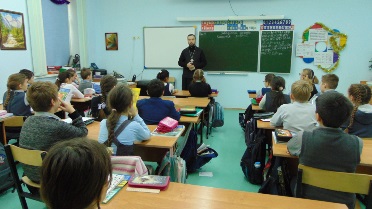 2.Лекторий «Значение православной книги в жизни человека»Тематическая беседа «Значение православной книги в жизни человека» пройдет для прихожан храма13 марта 2021 г. суббота, 15.30Прихожане храма20Храм в честь свв. Космы и Дамиана в г. Калуге, ул. Суворова, д.177/16г. Калугаиерей Иоанн Нестеров, клирик храма+7 (953) 317-61-29,nesterov.v2017@yandex.ru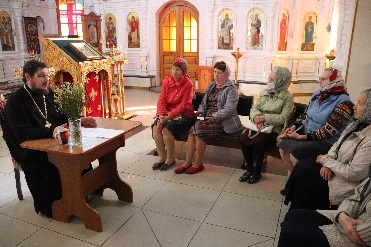 3.Акция раздачи православной литературы (храм)Ежегодно в День православной книги проходит акция раздачи православной литературы прихожанам, присутствующим на богослужении14 марта 2021 г. воскресенье, 11.00Прихожане храма80Храм в честь свв. Космы и Дамиана в г. Калуге, ул. Суворова, д.177/16г. Калуга протоиерей Сергий Третьяков, настоятель храма+7 (900) 574-98-70,tresergius@mail.ru 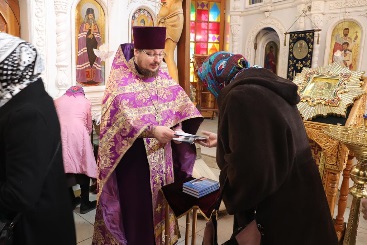 4.Кинолекторий «Первая печатная книга»Для воспитанников воскресной школы будет проведен кинолекторий«Первая печатная книга» с последующим обсуждением  14 марта 2021 г. воскресенье, 11.00 Воспитанники Воскресной школы20Храм в честь свв. Космы и Дамиана в г. Калуге, ул. Суворова, д.177/16 Воскресная школаг. Калуга протоиерей Сергий Третьяков, настоятель храма+7 (900) 574-98-70,tresergius@mail.ru 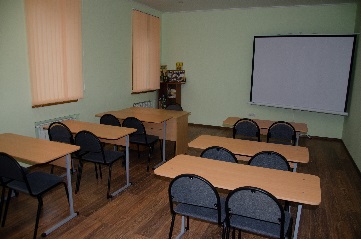 5.Акция раздачи православной литературы (Воскресная школа)Каждый учащийся Воскресной школы храма получит на память о празднике книгу о жизни одного из святых Православной Церкви14 марта 2021 г. воскресенье, 11.00 Воспитанники Воскресной школы20Храм в честь свв. Космы и Дамиана в г. Калуге, ул. Суворова, д.177/16Воскресная школаг. Калуга протоиерей Сергий Третьяков, настоятель храма+7 (900) 574-98-70,tresergius@mail.ru 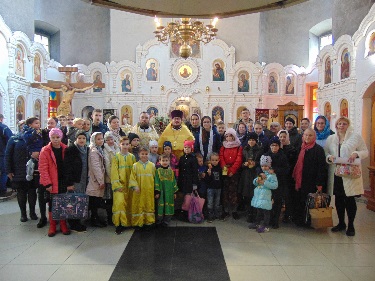 Встреча настоятеля храма с читателями библиотеки для слепых им. ОстровскогоВ рамках праздника проводятся традиционные встречи прот. Сергия Третьякова с читателями специальной библиотеки для слепых им. Н. Островского. Священнослужитель проводит тематическую беседу, а затем передает в фонд библиотеки духовную литературу16 марта 2021 г., вторник, 11.00 — Читатели библиотеки50Областная специальная библиотека для слепых им. Н. Островского Калуга, ул. Поле Свободы, 36 А г. Калуга протоиерей Сергий Третьяков, настоятель храма+7 (900) 574-98-70,tresergius@mail.ru 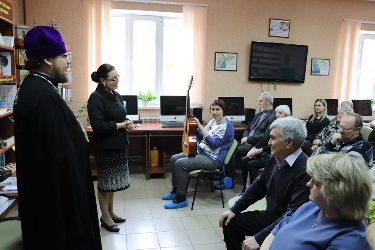 Открытие приходской библиотекиОткрытие приходской библиотеки14.03.2021 11.30Прихожане храма20Калуга, Ул. Кутузова,23Храм Богоявления Господняг.Калуга Настоятель храма иерей Максим Коновалов konovalov_mb@mail.ruhttps://vk.com/bogoyavlenie_kalugaТворческая встреча«Живое слово»Поэтический вечер с чтением духовной поэзии, музыки и прозы.14.03.2021 12.00Прихожане храма 20Калуга, Ул. Кутузова,23Храм Богоявления Господняг.Калуга Настоятель храма иерей Максим Коновалов konovalov_mb@mail.ruhttps://vk.com/bogoyavlenie_kalugahttp://teofaniya.cerkov.ru https://instagram.com/bogoyavlenie_kalugaЛекция «Музыка в жизни священномученика Серафима Чичагова» в рамках проекта «Удивительные Люди»Лекция –презентация про жизненный подвиг свящмч Серафима Чичагова и роли музыки в его жизни. Студенты музыкального колледжа30ул. Кутузова, 24, Калуга Калужский областной музыкальный колледж им. С. И. Танееваг.Калуга Настоятель храма иерей Максим Коновалов konovalov_mb@mail.ruhttps://vk.com/bogoyavlenie_kalugaЛекция «Медицинские беседы Серафима Чичагова» в рамках проекта «Удивительные Люди» Лекция –презентация про жизненный подвиг свящмч Серафима Чичагова и его медицинские труды.Студенты медицинского колледжа 30ГАПОУ Ко Калужский базовый медицинский колледж ул. Кутузова, 26, Калугаг.Калуга Настоятель храма иерей Максим Коновалов konovalov_mb@mail.ruhttps://vk.com/bogoyavlenie_kaluga«Выставка Православной книги»Выставка проводится в помещении храма «Михаила Архангела»27.02.2021. – 21.03.2021. Прихожане, горожане и гости города всех возрастов-Помещение храма «Михаила Архангела»Настоятель храма «Михаила Архангела»«Наш путь к храму»Планируется посещение старейших храмов Калуги, ознакомление детей с историей, святынями, православной литературой.28.02.2021.13:00-16:00Школьники среднего возраста(5-6 классы)30Центральные храмы г. Калугиг. Калуга педагог Леонтьева Галина НиколаевнаВидео беседаПросмотр лекции профессора Осипова о Православной литературе с обсуждением14.03.2021.Прихожане и все желающие80 - 120Помещение храма «Михаила Архангела»Настоятель храма «Михаила Архангела»Беседа в приюте «Мечта»Беседу ко Дню православной книги с детьми проведёт иерей Андрей Семёнов12.03.2021. 15:00Школьники12Г. Калуга. Ул. Карла Либкнехта, д.9Г. КалугаИерей Андрей СемёновКлирик Свято-Николького храма89066413849Котовская Татьяна Георгиевна, социальный работник89105170178zel7770@yandex.ruСайт храмаhttp://nikolo-kozinsky.ru/Группа ВКонтактеhttps://vk.com/nikola_churchЗаупокойная литияЗаупокойная лития по первопечатнику Ивану Фёдорову пройдёт в храме после Литургии13.03.2021.10.30Прихожане нашего храма25Г. Калуга, ул. Николо-Козинская, д. 33Протоирей Иоанн ПаюлНастоятель Свято-Никольского храма89206134232Котовская Татьяна Георгиевна, социальный работник89105170178zel7770@yandex.ruСайт храмаhttp://nikolo-kozinsky.ru/Группа ВКонтактеhttps://vk.com/nikola_churchАкция по бесплатной раздаче литературыВ храме пономарями нашего храма будут предложены прихожанам книги, газеты и журналы духовного содержания в дар13.03.2021.11:30Прихожане нашего храма30Г. Калуга, ул. Николо-Козинская, д. 33Котовская Татьяна Георгиевна, социальный работник89105170178zel7770@yandex.Седешев Александр АлександровичПономарь Свято –Никольского храма89150446170Уваров Андрей ВладиславовичПономарь храмаСайт храмаhttp://nikolo-kozinsky.ru/Группа ВКонтактеhttps://vk.com/nikola_churchБеседа в храме о православной книге в нашей жизниВ рамках Субботних бесед пройдёт встреча с прихожанами нашего храма13.03.2021.16.00Прихожане нашего храма и все желающие20Г. Калуга, ул. Николо-Козинская, д. 33Диакон Владислав МухреевКлирик Свято-Николького храма89105909346Котовская Татьяна Георгиевна, социальный работник89105170178zel7770@yandex.ruСайт храмаhttp://nikolo-kozinsky.ru/Группа ВКонтактеhttps://vk.com/nikola_churchБеседа в Воскресной школеВ Воскресной школе для детей пройдёт беседа, приуроченная ко Дню православной книги, с просмотром видео материала14.03.2021.11.30Воспитанники Воскресной школы40Г. Калуга, ул. Николо-Козинская, д. 33приходской домДиакон Владислав МухреевКлирик Свято-Николького храма89105909346Котовская Татьяна Георгиевна, социальный работник89105170178zel7770@yandex.ruСайт храмаhttp://nikolo-kozinsky.ru/Группа ВКонтактеhttps://vk.com/nikola_churchБеседа в храме о православной книге в нашей жизниВ рамках Воскресных бесед пройдёт встреча с прихожанами нашего храма15.03.2021.12.00Прихожане нашего храма и все желающие40Г. Калуга, ул. Николо-Козинская, д. 33приходской домПротоиерей Иоанн ПаюлНастоятель Свято-Никольского храма89206134232Котовская Татьяна Георгиевна, социальный работник89105170178zel7770@yandex.ruСайт храмаhttp://nikolo-kozinsky.ru/Группа ВКонтактеhttps://vk.com/nikola_churchВеликий покаянный канон свт. Андрея Критского. Его жизнь и творчество.Знакомство с каноном как жанром православного литературного произведения. Рассказ о жизни и творениях свт. Андрея Критского. 07.03.2021.11.00Прихожане и все желающие10-12Ул.Достоевского д.2, библиотека храма Храм Успения Пресвятой Богородицы г.Калуга, ул.Достоевского д.2, библиотека.Нино Чикобава, Лидия Костылева Информационный стенд храма,Instagram,  uspenia.1762Роль православной книги в формировании Духовно-нравственных ценностей у юных казаков.Беседа с юными казаками о христианской художественной литературе в жанре фэнтези, как наиболее доступном для ознакомления их с основными Божественными истинами. 14.03.2021.13.40Казачий молодежный отряд «Георгий Победоносец»20Ул.Достоевского д.2, ДПЦ «Успенский», в классе-музее.Храм Успения Пресвятой Богородицы г.Калуга, ул. Достоевского д.2, ДПЦ «Успенский»Смирнова Анна ВасильевнаИнформационный стенд храма,Instagram,  uspenia.1762Праздник Торжества ПравославияРассказ об истории и значении Праздника Торжества Православия. Знакомство с книгами о православных иконах.21.03.2021.11.00Прихожане и все желающие10-15Ул. Достоевского д.2, библиотека храмаХрам Успения Пресвятой Богородицы г.Калуга, ул. Достоевского д.2, библиотека.Нино Чикобава, Лидия Костылева, Наталья ШиряеваИнформационный стенд храма,Instagram,  uspenia.1762Выставка православной книги«Свет мудрости духовной»12.03 в фойе Управления Калужской таможни состоится открытие выставки православной книги. Иеромонах Дорофей (Соколов) совершит краткий молебен и затем проведет беседу о значении православной книги в духовной жизни христианина. В течение всего периода таможенники смогут приобрести понравившиеся книги. С 12 по 22 марта 2021 годаСотрудники Калужской таможни25Управление Калужской таможниГ. Калуга, ул. Воинская, 16Иеромонах Дорофей (Соколов)Калужская епархияСайт ФТСВыставка православной книги«Свет мудрости духовной»14.03 настоятель храма иером. Дорофей (Соколов) откроет выставку православных книг из фонда библиотеки храма. После вступительного слова настоятеля выступят прихожане храма Лидия Александровна Теребиленко и расскажет о своем опыте воцерковления и значении православной книги в жизни, далее поделятся своим опытом В. С. Пимкина, Анатолий, и другие желающие. Затем после чаепития состоится просмотр фильма «Прости…грех и покаяние» в преддверии начала Великого поста.С 14 по 24 марта 2021 года14 мартаПрихожане храма Преображения Господня в г. КалугеВоскресная школа храма взрослая группа2012Храм Преображения Господняг. Калуга, ул. Смоленская, 8г. Калуга, 1-ый Берендяковский переулок, дом 9.Иеромонах Дорофей (Соколов)Иеромонах Дорофей (Соколов)Сайт Калужской епархииСтраница храма в Инстаграмм---------- // ------------Урок в школеБеседа посвященная первопечатнику диак. Ивану Федорову12 мартаШкольникиДер. Колюпаново школа №38Иер. Алексей ДорохинБлаготворительная акцияКаждый год храм проводит благотворительную акцию раздачи православной литературы, где каждый, пришедший в храм, может взять книги в подарок себе или своим друзьям и близким.13.03 и 15.03  10.30 - 11.30Прихожане храма100- 150г.Калуга, Храм Рождества Богородицыг.Калуга, ул.Ленина, 106, зав.библиотекой Захарова Н.И.,8-910-522-32-69библиотекарь Никитина С.Н.8-920-614-74-15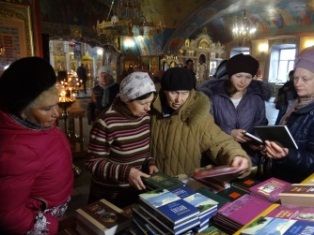 6 благочиние (Тарусский район)6 благочиние (Тарусский район)6 благочиние (Тарусский район)6 благочиние (Тарусский район)6 благочиние (Тарусский район)6 благочиние (Тарусский район)6 благочиние (Тарусский район)6 благочиние (Тарусский район)6 благочиние (Тарусский район)1.Викторина на тему: «Святой благоверный князь Александр Невский»День православной книги для детей школьного возраста.В программе:Исторические викторины, книжные призы всем, угощение13.03Нач. в 13-30Школьники г. Таруса20-25Дом притчаГ. Таруса. Ул. Комсомольская, д. 15Калужская обл., г. Таруса, ул Комсомольская, д. 15Иерей Александр Моисеенко,8 (903)0076121alexander1981@bk.ruСайт благочиния 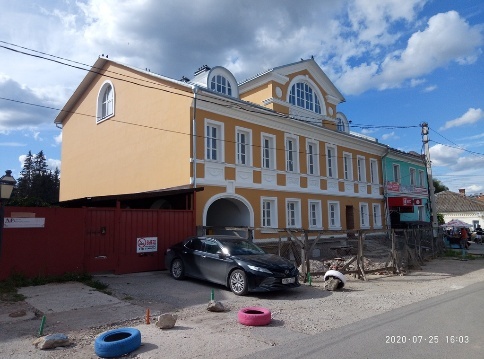 2.Акция «Подари книгу».Сбор по храмам детской Православной литературы. Покупка новых книг. 1.03-31.03  Прихожане храма60 -90 челСобор свв. апп.Петра и Павла г.ТарусаПл.Ленина д. 1Калужская обл., г. Таруса, ул. Ленина, 1Филиппова Елена Борисовна89035722173belgrib@yandex.ru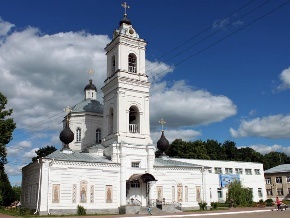 3.Беседа иеромонаха Макария (Толеубаева) с учащимися школы Беседа иеромонаха Макария (Толеубаева) с учащимися школы на тему: «Истории из книг Библии».Ответы на вопросы17.03Нач. в  9:00учащиеся школы 15 чел., школьники 2-4 класс Калужская обл., Тарусский р-н, Волковское с., Школьная ул., д.7МБОУ Волковская начальная основная школа (ВНОШ)Калужская обл., Тарусский р-н, Волковское с., Школьная ул., д.7Настоятель храма иеромонах Макарий (Толеубаев) т.89030260309mak31031@mail.ru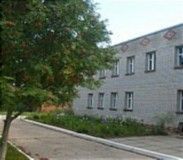 4. Акция «Подари книгу».Сбор книг для приходской библиотеки14.03Нач. в 12:00Прихожане храма12  человек«Архиерейское Подворье – храм в честь Казанской иконы Пресвятой Богородицы в п. Октябрьский Калужская обл., Ферзиковский район, пос. Октябрьский, д. 4АКалужская обл., Ферзиковский район, пос. Октябрьский, д. 4А;Настоятель иерей Михаил Бабков т. 89106044319 Mikhail.babkov@yandex.ru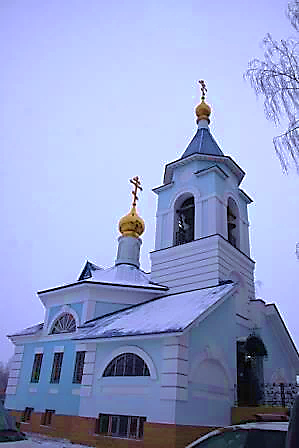 5.Выставка  православной литературы в районной библиотеке г. Тарусы. Встреча с читателями библиотеки.  пополнение фонда православной литературой.Представление православной литературы библиотекарями Тарусской районной библиотеки. 14.03 -28.03Читатели, сотрудники библиотекиПосетители, 100 чел.Калужская обл., г. Таруса, ул. Горького, д.24Калужская епархия. Россия. Калужская область, Тарусский район, г. Таруса,  ул. Горького,  д. 24 (Муромцева Лариса Анатольевна, директор библиотеки, т. 8(48435)2-50-09. lar-muromceva@yandex.ru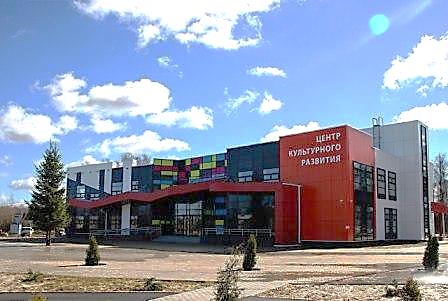 7 благочиние (Дзержинский район)7 благочиние (Дзержинский район)7 благочиние (Дзержинский район)7 благочиние (Дзержинский район)7 благочиние (Дзержинский район)7 благочиние (Дзержинский район)7 благочиние (Дзержинский район)7 благочиние (Дзержинский район)7 благочиние (Дзержинский район)1.Благотворительная акцияПроведение благотворительной акции по раздаче православной литературы всем желающим в храмах 7 благочинияС 12 по 27 марта, с 10:30 до 14:00 по согласованиюПрихожане храма, все желающиеДо 100 человекДзержинский район, 7-е благочиниеДуховенство благочиния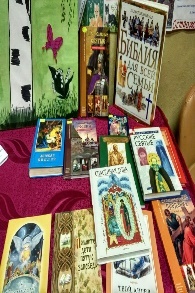 2.Кинолекторий1. Кинопоказ фильмов 16-го кинофестиваля «Встреча» 15-22 марта по согласованию.17-25 марта 13.00 – 16.00 по согласованию.ПрихожанеДо 50 человекДзержинский район, 7-е благочиниеДуховенство благочиния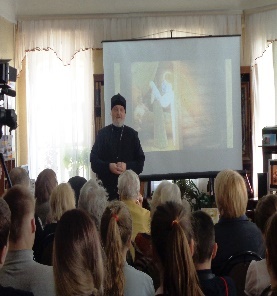 8 благочиние (Медынский район)8 благочиние (Медынский район)8 благочиние (Медынский район)8 благочиние (Медынский район)8 благочиние (Медынский район)8 благочиние (Медынский район)8 благочиние (Медынский район)8 благочиние (Медынский район)8 благочиние (Медынский район)1Конференцияг. Медынь пройдёт VII районная конференция посвящённая Дню православной книги на тему: «Духовно -нравственное воспитание через православную книгу». В этом году продолжаем  положенную традицию.25-26  марта.На мероприятие будут приглашены преподаватели ОПК Медынского, Износковского, Юхновского районов и 5 представителей со всех школ района (в том числе детей).Не более 50 человекДом культуры г. Медынь.Отдел образования Медынского района.Ответственные исполнители: благочинный VIII-го округа Калужской епархии иерей Александр Земцов 8920-614-59-46.2.Выставка старинных церковно -славянских книгДанное мероприятие проводится  с целью показать значимость литературы в жизни человека, о том, какой неисчерпаемый источник мудрости и благодати представляет собой православная книга. 25-26 мартаС 7 лет.Не более 50 человекДом культуры г. МедыньБлагочинный VIII -го округа Калужской епархии иерей Александр Земцов,с отдел культуры Медынского района.